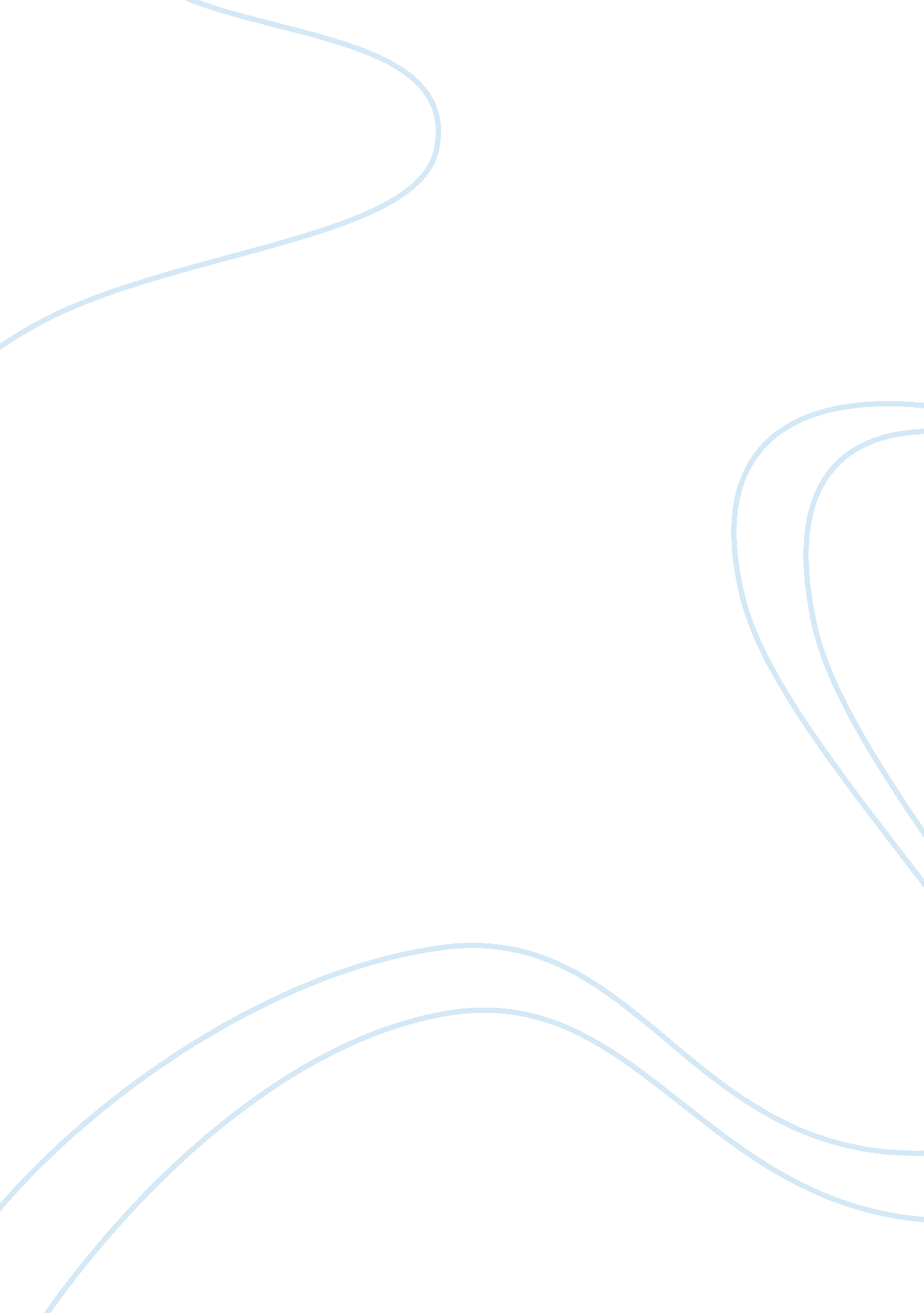 Evaluate the work life climate in your company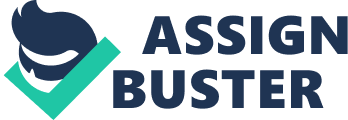 After taking the survey regarding the climate of my organization, I gained interesting insight into my company’s position in the work/life area. The survey provided by the Work and Family Connection asked twenty questions, in which I enjoyed answering. 1. My manager/supervisor treats my work/life needs with sensitivity. Agree 2. It is usually easy for me to manage the demands of both work and home life. Agree 3. My career path at this company is limited because of the pressure of home life demands. Disagree 4. My job at this company keeps me from maintaining the quality of life I want. Disagree 5. My manager/supervisor is supportive when home life issues interfere with work. Disagree 6. My manager/supervisor focuses on results, rather than the time I am at my desk. Disagree 7. My manager/supervisor has a good understanding of flexible work hour practices. Agree 8. If I requested a flexible work arrangement, my manager/supervisor would support me. Agree 9. My manager/supervisor is often inflexible or insensitive about my personal needs. Disagree 10. I believe my manager treats me with respect. Agree 11. My manager allows me informal flexibility as long as I get the job done. Agree 12. My manager tends to treat us like children. Disagree 13. My manager seldom gives me praise or recognition for the work I do. Disagree 14. My manager seems to care about me as a person. Agree 15. I would recommend this company to others. Agree 16. The work I do is not all that important to this company’s success. Disagree 17. If I could find another job with better pay, I would leave this organization. Disagree 18. If I could find another job where I would be treated with respect, I would take it. Disagree 19. If I could find another job where I could have more flexibility, I would take it. Agree 20. I am totally committed to this company. Agree Since I scored seventeen, I am in the category that states that my organization is supportive and more flexible than most; however, there is room for me to grow (Snell & Bohlander, 2013). This scoring seems highly accurate to me. I do feel as though I have a very supportive and flexible place of employment; however, I feel that there is room for improvement. 